ПРИКАЗ № __-пг. Петропавловск – Камчатский	                __ февраля 2019 годаВ целях реализации государственной программы Камчатского края «Развитие экономики и внешнеэкономической деятельности Камчатского края», утвержденной постановлением Правительства Камчатского края от 29.11.2013 № 521-ППРИКАЗЫВАЮ:Внести в приложение к приказу Агентства инвестиций и предпринимательства Камчатского края от 05.07.2017 № 73-п «Об утверждении порядка предоставления субсидий субъектам малого и среднего предпринимательства на строительство тепличного комплекса» следующие изменения:в пункте 19 части 5 заменить слово «федерального» на слово «краевого»;первый абзац части 29 изложить в следующей редакции;«В случаях, предусмотренных договором о предоставлении субсидии, устанавливается возможность осуществления СМСП расходов, источником финансового обеспечения которого являются неиспользованные в отчетном финансовом году остатки субсидии. Решение о наличии потребности в указанных средствах принимает Агентство по согласованию с Министерством финансов Камчатского края.»в приложении 1 к Порядку предоставления субсидий субъектам малого и среднего предпринимательства на строительство тепличного комплекса:часть 2 исключить;считать нумерацию частей с 3 по 7 как с 2 по 6;в части 3 после слов «к Порядку» дополнить словами «, на бумажном носителе и в электронном виде»;в часть 5 после слов «тепличного комплекса» дополнить словами «и строительства коммунальной и энергетической инфраструктуры тепличного комплекса»;дополнить частью 7 следующего содержания:«7. Копии следующих документов:- проекта освоения лесов, согласованного Агентством лесного хозяйства и охраны животного мира Камчатского края (при реализации проектов на землях лесного фонда);- документов, подтверждающих согласование с КГБУ «Природный парк «Вулканы Камчатки» (при реализации проектов на землях указанного учреждения);- документов, подтверждающих согласование с ФГБУ «Севвострыбвод» (при реализации проектов в водоохраной зоне).»;в приложение 2 к Заявлению на предоставление субсидии субъекту малого и среднего предпринимательства на строительство тепличного комплекса (для индивидуального предпринимателя, главы крестьянского (фермерского) хозяйства)заменить цифры «26.06.2006» на цифры «27.07.2006;в приложение 2 к Заявлению на предоставление субсидии субъекту малого и среднего предпринимательства на строительство тепличного комплекса (для юридического лица):слова «учредителями и» исключить;заменить цифры «26.06.2006» на цифры «27.07.2006»;в приложении 3 к Порядку предоставления субсидий субъектам малого и среднего предпринимательства на строительство тепличного комплекса:части 2, 5 исключить;считать нумерацию частей с 3 по 10 как с 2 по 8;в части 5 после слов «к Порядку» дополнить словами «, на бумажном носителе и в электронном виде»;в часть 7 после слов «тепличного комплекса» дополнить словами «и строительства коммунальной и энергетической инфраструктуры тепличного комплекса»;дополнить частью 9 следующего содержания:«9. Копии следующих документов:- проекта освоения лесов, согласованного Агентством лесного хозяйства и охраны животного мира Камчатского края (при реализации проектов на землях лесного фонда);- документов, подтверждающих согласование с КГБУ «Природный парк «Вулканы Камчатки» (при реализации проектов на землях указанного учреждения);- документов, подтверждающих согласование с ФГБУ «Севвострыбвод» (при реализации проектов в водоохраной зоне).»;7) изложить приложение 2 к Порядку предоставления субсидий субъектам малого и среднего предпринимательства на строительство тепличного комплекса, в редакции согласно приложению 1 к настоящему приказу;8) изложить приложение 4 к Порядку предоставления субсидий субъектам малого и среднего предпринимательства на строительство тепличного комплекса, в редакции согласно приложению 2 к настоящему приказу.2. Разместить настоящий приказ на официальном сайте исполнительных органов государственной власти Камчатского края в сети Интернет: www.kamgov.ru.3. Опубликовать настоящий приказ в официальном печатном издании Губернатора и Правительства Камчатского края «Официальные ведомости» и на официальном интернет-портале правовой информации в сети Интернет: www.publication.pravo.gov.ru.4.Настоящий приказ вступает в силу через 10 дней после дня его официального опубликования. Руководитель                                                                                   О.В. ГерасимоваПриложение 1 к приказу Агентства инвестиций и предпринимательства Камчатского                                                                                                   края от ____________ № ____Заявлениена предоставление субсидий субъектам малого и среднего предпринимательства на строительство тепличного комплекса(для индивидуального предпринимателя, главы крестьянского (фермерского) хозяйства)Прошу предоставить субсидию субъекту малого и среднего предпринимательства на строительство тепличного комплекса в сумме   ___________________________________________.Настоящим подтверждаю следующую информацию о себе:не являюсь участником соглашений о разделе продукции;не осуществляю предпринимательскую деятельность в сфере игорного бизнеса;не осуществляю производство и (или) реализацию подакцизных товаров, а также добычу и (или) реализацию полезных ископаемых, за исключением общераспространенных полезных ископаемых;не являюсь в порядке, установленном законодательством Российской Федерации о валютном регулировании и валютном контроле, нерезидентом Российской Федерации, за исключением случаев, предусмотренных международными договорами Российской Федерации;не нахожусь в стадии прекращения деятельности в качестве индивидуального предпринимателя, главы крестьянского (фермерского) хозяйства).Приложение:Справка об отсутствии задолженности по выплате заработной платы по состоянию на дату подписания заявления на предоставление субсидии либо справка об отсутствии работников по состоянию на дату подписания заявления на предоставление субсидии (Приложение № 1);Согласие на обработку персональных данных клиентов (Приложение № 2).С порядком предоставления субсидий субъектам малого и среднего предпринимательства на строительство тепличного комплекса ознакомлен(а).»;Приложение 2 к приказу Агентства инвестиций и предпринимательства Камчатского                                                                                                   края от ____________ № ____Заявлениена предоставление субсидий субъектам малого и среднего предпринимательства на строительство тепличного комплекса(для юридического лица)Прошу предоставить субсидию субъекту малого и среднего предпринимательства на строительство тепличного комплекса в сумме ___________________________________________.Настоящим подтверждаю следующую информацию о:_______________________________________________________________________________________________:наименование юридического лицане является кредитной организацией, страховой организацией, инвестиционным фондом, негосударственным пенсионным фондом, профессиональным участником рынка ценных бумаг, ломбардом;не является участником соглашений о разделе продукции;не осуществляет предпринимательскую деятельность в сфере игорного бизнеса;не осуществляет производство и (или) реализацию подакцизных товаров, а также добычу и (или) реализацию полезных ископаемых, за исключением общераспространенных полезных ископаемых;не является в порядке, установленном законодательством Российской Федерации о валютном регулировании и валютном контроле, нерезидентом Российской Федерации, за исключением случаев, предусмотренных международными договорами Российской Федерации;не находится в стадии реорганизации, ликвидации, несостоятельности (банкротства).Приложение:Справка об отсутствии задолженности по выплате заработной платы по состоянию на дату подписания заявления на предоставление субсидии (Приложение № 1);Согласие на обработку персональных данных клиентов (Приложение № 2).С порядком предоставления субсидии субъекту малого и среднего предпринимательства на строительство тепличного комплекса ознакомлен(а).».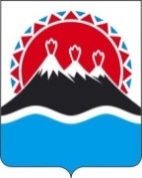 АГЕНТСТВО ИНВЕСТИЦИЙ И ПРЕДПРИНИМАТЕЛЬСТВА КАМЧАТСКОГО КРАЯО внесении изменений в приложение к приказу Агентства инвестиций и предпринимательства Камчатского края от 05.07.2017 № 73-п «Об утверждении порядка предоставления субсидий субъектам малого и среднего предпринимательства на строительство тепличного комплекса»«Приложение 2 к Порядку предоставления субсидий субъектам малого и среднего предпринимательства на строительство тепличного комплекса В Агентство инвестиций и предпринимательства Камчатского краяВыручка от реализации товаров (работ, услуг) за предшествующий календарный год без учета налога на добавленную стоимость составила (руб.)(для зарегистрированного в текущем году субъекта малого(среднего) предпринимательства-  за период с даты регистрации по дату обращения за предоставлением субсидии);Среднесписочная численность работников за предшествующий календарный год составила (чел.)(для зарегистрированного в текущем году субъекта малого(среднего) предпринимательства - за период с даты регистрации по дату обращения за предоставлением субсидии)Сумма налогов, сборов, страховых взносов, уплаченных в бюджетную систему РФ за предшествующий календарный год (руб.)Режим налогообложения, применяемый в текущем году (ОСНО, УСН, ЕНВД, ПСН, ЕСХН)Наименование банкар/ск/сБИКАдрес электронной почтыФ.И.О. индивидуального предпринимателя, главы крестьянского (фермерского) хозяйстваподписьдата«В Агентство инвестиций и предпринимательства Камчатского краяФ.И.О. руководителя, должность, наименование юридического лицаИНН/КППОГРНконтактный телефонВыручка от реализации товаров (работ, услуг) за предшествующий календарный год без учета налога на добавленную стоимость составила (руб.) (для зарегистрированного в текущем году субъекта малого(среднего) предпринимательства-  за период с даты регистрации по дату обращения за предоставлением субсидии)Среднесписочная численность работников за предшествующий календарный год составила (чел.)(для зарегистрированного в текущем году субъекта малого(среднего) предпринимательства-  за период с даты регистрации по дату обращения за предоставлением субсидии)Сумма налогов, сборов, страховых взносов, уплаченных в бюджетную систему РФ за предшествующий календарный год (руб.)Режим налогообложения, применяемый в текущем году (ОСНО, УСН, ЕНВД, ПСН, ЕСХН)Суммарная доля участия Российской Федерации, субъектов Российской Федерации, муниципальных образований, общественных и религиозных организаций (объединений), благотворительных и иных фондов в уставном (складочном) капитале (паевом фонде) составляет (%)Суммарная доля участия иностранных юридических лиц в уставном (складочном) капитале (паевом фонде) составляет (%)Суммарная доля участия, принадлежащая одному или нескольким юридическим лицам, не являющимся субъектами малого и среднего предпринимательства, в уставном (складочном) капитале (паевом фонде) составляет (%)Информация о количестве юридических лиц –участниках, акционерах заявителяНаименование банкар/ск/сБИКАдрес электронной почтыдолжность и Ф.И.О. руководителяюридического лицадолжность и Ф.И.О. руководителяюридического лицаподписьподписьдатадата